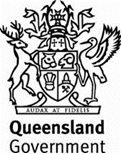 Annexure MRTS110.1 (March 2023)Annexure MRTS110.1 (March 2023)Annexure MRTS110.1 (March 2023)Coloured Surface TreatmentsColoured Surface TreatmentsColoured Surface TreatmentsSpecific Contract RequirementsSpecific Contract RequirementsSpecific Contract RequirementsContract Number Contract Number Note:Clause references within brackets in this Annexure refer to clauses in the parent Technical Specification MRTS110 unless otherwise noted.Clause references within brackets in this Annexure refer to clauses in the parent Technical Specification MRTS110 unless otherwise noted.Clause references within brackets in this Annexure refer to clauses in the parent Technical Specification MRTS110 unless otherwise noted.Site details (Clause 8)Site details (Clause 8)Site details (Clause 8)Site details (Clause 8)Site details (Clause 8)Site details (Clause 8)LocationExisting Pavement Surfacing Type1Nominal Length (m)Nominal Width (m)Approximate Area (m²)Note:1 Due to open graded asphalt being a porous road surface, placement of CST over open graded asphalt
  should be avoided, where possible.Note:1 Due to open graded asphalt being a porous road surface, placement of CST over open graded asphalt
  should be avoided, where possible.Note:1 Due to open graded asphalt being a porous road surface, placement of CST over open graded asphalt
  should be avoided, where possible.Note:1 Due to open graded asphalt being a porous road surface, placement of CST over open graded asphalt
  should be avoided, where possible.Note:1 Due to open graded asphalt being a porous road surface, placement of CST over open graded asphalt
  should be avoided, where possible.Transport and Main Roads Registration Level (Clause 8)Transport and Main Roads Registration Level (Clause 8)Transport and Main Roads Registration Level (Clause 8)The Transport and Main Roads Registration Level for the CST product used in the Works shall be:Registration Level 3 is typically specified where a minimum of 5 years satisfactory performance is desired.Registration Level 2 is typically specified where a minimum of 2 years satisfactory performance is desired.Registration Level 1 is typically specified for small scale, low risk sites.If no indication is given, Registration Level 2 will apply.Supplementary Requirements (Clause 13)Supplementary Requirements (Clause 13)The following supplementary requirements shall apply to this Technical Specification.